СЛУЖБА ДЕТСКОГО ТЕЛЕФОНА ДОВЕРИЯВ ГОД ДЕСЯТИЛЕТНЕГО ЮБИЛЕЯ	1 сентября – особенный день для детей и подростков, их пап и мам. Нынешний День знаний школьники, педагоги, родители ждали особенно. От всей души желаем, чтобы этот учебный год был наполнен радостью общения с одноклассниками и учителями, чтобы он подарил ребятам множество интереснейших открытий.	Школа – одна из важнейших ступеней лестницы жизненного успеха, без которой невозможно состояться как личность, добиться благополучия в будущем. Здесь каждый проходит сложный этап взросления, сопряженный с самыми разными трудностями и переживаниями. Отношения с одноклассниками, учителями, которые не всегда складываются безоблачно, дружба, первая любовь, неуверенность в себе, когда не дается какой-то предмет, боязнь разочаровать родителей и педагогов, не оправдать их доверие… Проблем, с которыми приходится сталкиваться и в школе и вне ее стен, немало. Чтобы справиться с ними, поддержка профессионального психолога, доброжелательного, готового выслушать, постараться понять и помочь найти выход из трудной ситуации, бывает жизненно необходима.	Возможность получить такую помощь должна быть у каждого взрослеющего человека, у каждого родителя, обеспокоенного тем, что происходит с ребенком. Именно для этого Фондом поддержки детей был создан Телефон доверия для детей, подростков и их родителей с единым общероссийским номером 8-800-2000-122. В этом году телефон доверия отмечает десятилетний юбилей: первый звонок поступил в сентябре 2010 года, а в 2020 году служба приняла уже ДЕСЯТИМИЛЛИОННЫЙ звонок. А дети, пошедшие в школу в 2010 году, уже ее закончили! И все десять лет их сопровождал Детский телефон доверия. За прошедшее время Детский телефон доверия соединил единой сетью более 200 служб во всех регионах страны и более 1200 психологов. В 67 регионах звонки принимаются круглосуточно.	В Брянской области детский телефон доверия работает под общероссийским номером 8-800-2000-122 с 1 октября 2010 года. За это время консультантами принято около 75 тысяч звонков.	В настоящее время служба действует круглосуточно, принимая звонки с любой точки Брянской области.  	В службе телефона доверия работают прошедшие специальную подготовку психологи-консультанты. Их главная задача – снять остроту переживаний, которые испытывает звонящий в данный момент, и уберечь юного собеседника от опрометчивых поступков. Анализируя вместе с абонентом ситуацию, психолог помогает выявить ее причины и найти варианты выхода из сложившегося положения. А выход – в этом убеждены все сотрудники службы – есть даже из самых сложных, запутанных ситуаций. Общение с психологом анонимно: называть свое имя, фамилию, адрес никто не попросит, а содержание разговора останется тайной. Счета за разговор, каким бы длительным он не получился, не последует: звонок с любого мобильного или стационарного телефона бесплатный.	На общероссийский Телефон доверия уже поступили миллионы обращений от детей, подростков, родителей, учителей. С началом учебного года количество звонков на единый детский телефон доверия обычно возрастает. Звонят первоклашки со своими суперважными детскими проблемами, звонят тинейджеры с экзистенциальными вопросами типа «Кто я в этом мире?», а также их родители – с переживаниями: «Что делать с повзрослевшим ребенком?» Мы очень надеемся, что в этом учебном году обращений не станет меньше. Не потому, что у детей и родителей много проблем. А потому, что все больше детей и родителей понимают, что не нужно оставаться со своей проблемой один на один, что довериться тем, кто готов и может помочь – это нормально. Мы ценим такое доверие и стремимся его оправдать. С новым учебным годом!А в ближайшие месяцы нас ждет много интересных событий!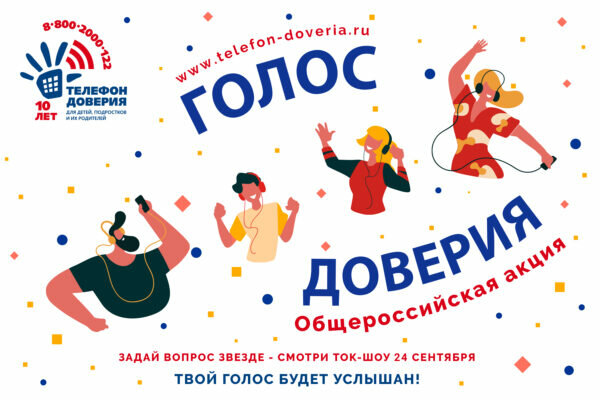 	Марафон откроет Общероссийская акция «Голос доверия», в которой популярные актеры, музыканты и блогеры ответят на вопросы подростков о своем опыте взросления, построения отношений с родителями и сверстниками, преодоления одиночества и жизненных трудностей. С 24 августа по 17 сентября на сайте ДТД и в официальной группе ДТД в социальной сети «ВКонтакте» можно задать свой вопрос и принять участие в голосовании. Авторы лучших вопросов зададут их Дмитрию Маликову,  Дмитрию Дюжеву, Эвелине Блёданс, Зое Бербер, Даше Чер, Денизе Хекилаевой, Елизавете Стриж, и другим гостям лично во время прямого включения в эфир ток-шоу. Зрители смогут принять участие и выиграть призы в конкурсе «Генератор доверия» и интеллектуальной викторине «10 фактов о Детском телефоне доверия». Трансляция ток-шоу пройдет 24 сентября на YouTube-канале ДТД и в официальной группе социальной сети «ВКонтакте».	19 сентября на сайте https://telefon-doveria.ru стартует онлайн-игра для детей и подростков «В поисках Башни», направленная на проработку проблем с коммуникацией и доверием к себе и окружающему миру. Игра адаптирована как для самостоятельного прохождения, так и для группового проведения с углубленной проработкой заданий с педагогами или психологами. Школьники также смогут принять участие в флешмобе и получить призы за наибольшее количество «лайков».